Animals Facts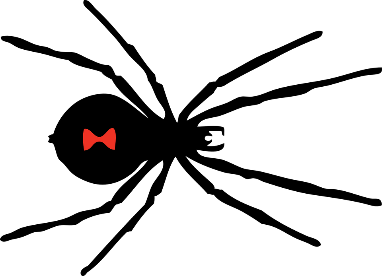 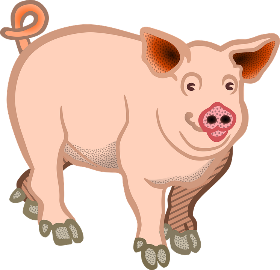 Animals Facts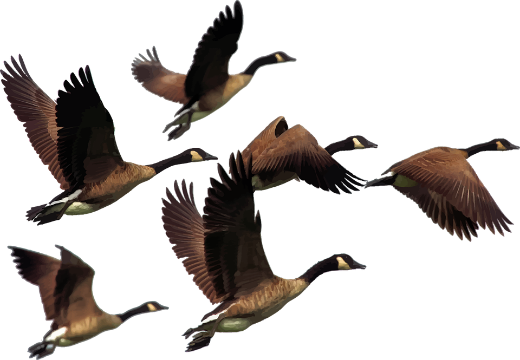 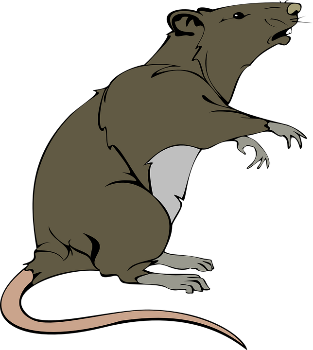 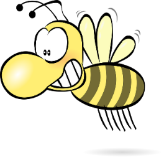 AnimalPIGSBLACK WIDOWRATSGEESEThe Universal ArticleThe pigThe Generic Numberlives to roughly 8 years of age can grow to between 140 and 300 kilogramsaround 2 billion pigs in the worldThe Artful Synonymspink gruntershogs/swinegreedy gobblersporky pigletsTechnical Vocabularyenvironments sow (female) and boar (male)leather, glue, fertilizer and medicinessnoutdomesticated